АГЕНЦИЈА ЗА ПОДДРШКА НА ПРЕТПРИЕМНИШТВО НА РЕПУБЛИКА СЕВЕРНА МАКЕДОНИЈА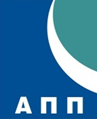 Врз основа на член 22 став (1)  алинеја 2 од Законот за вработените во јавниот сектор („Службен весник на Република Македонија“ бр. 27/14, 199/14, 27/16, 35/18 и 198/18 и „Службен весник на Република Северна Македонија“ бр. 143/19 и 14/20)  и член 22, 23, 24, 25, 26 и 27 од Законот за работните односи („Службен весник на Република Македонија“ бр. 62/05, 106/08, 161/08, 114/09, 130/09, 50/10, 52/10, 124/10, 47/11, 11/12, 39/12, 13/13, 25/13, 170/13, 187/13, 113/14, 20/15, 33/15, 72/15, 129/15, 27/16, 120/18 и „Службен весник на Република Северна Македонија“ бр. 110/19, 267/20 и 151/21), Агенцијата за поддршка на претприемништвото  на Република Северна Македонија објавува,          ЈАВЕН  ОГЛАС БРОЈ 02/2022за засновање на работен однос на определено време во  Агенцијата за поддршка на претприемништвото на Република Северна МакедонијаАгенцијата за поддршка на претприемништвото на Република Северна Македонија  објавува јавен оглас за вработување на 2 (две) лица, преку засновање на работен однос на определено време  до 31.12.2022 година, за следните работни места:1. Помлад соработник за архивско и канцелариско работење, во Одделение за општи  и финансиски работи, во Секторот за правни и општи работи – 1 извршител Посебни услови •	ниво на квалификациите VI Б според Македонската рамка на квалификации и стекнати најмалку 180 кредити според ЕКТС или завршен VII/1 степен – економски науки, правни науки, организациони науки и управување(менаџмент)•	активно познавање на еден од трите најчесто користени јазици на Европската Унија (англиски, француски, германски), •	активно познавање на компјутерски програми за канцелариско работење •	со или без работно искуство во струкатаРаспоред на работно време •	Работни часови неделно: 40•	Работно време: Од понеделник до петок од 07:30-08:30 до 15:30-16:30 часот•	Паричен износ на основната нето плата приближно : 22.082,00 денари  месечно2. Раководител на одделение за јакнење на капацитетот на мрежата на институции за поддршка на мали и средни претпријатија  во Секторот за институционална поддршка, меѓународна соработка и развој на програми, на определено време, на определено време,  - 1 извршителПосебни услови •	ниво на квалификациите VI А според Македонската рамка на квалификации и најмалку 240 кредити стекнати според ЕКТС или завршен VII/1 степен; – економски науки, правни науки , организациони науки и управување(менаџмент), хуманистички науки;•	Активно познавање на еден од трите најчесто користени јазици на Европската Унија (англиски, француски, германски), •	активно познавање на компјутерски програми за канцелариско работење •	најмалку четири години работно искуство во струката од кои најмалку една година на работно место во јавен сектор, односно најмалку шест години работно искуство во струката од кои најмалку две години на раководно работно место во приватен сектор;Распоред на работно време •	Работни часови неделно: 40•	Работно време: Од понеделник до петок од 07:30-08:30 до 15:30-16:30 часот•	Паричен износ на основната нето плата приближно: 29.554,00 денари  месечноОпшти услови потребни за работните места:•	 да е државјанин на Република Северна Македонија, •	 активно да го користи македонскиот јазик, •	 да е полнолетен, •	 да има општа здравствена способност за работното место, •	 со правосилна судска пресуда да не му е изречена казна забрана на вршење професија, дејност или должностДоказите за исполнување на општите и посебните условите треба да бидат  во оригинална форма или фотокопија  заверена кај нотар и тоа:- Доказ за државјанство; -Лекарско уверение  за општа здравствена состојба на кандидатот (не постаро од 6 месеци);- Потврда  дека со правосилна судска пресуда да не му е изречена казна забрана на вршење професија, дејност или должност ( не постара од 6 месеци);- Уверение/Диплома за завршен степен на образование;- Доказ за познавање компјутерски програми за канцелариско работење; - Доказ за познавање на еден од трите најчесто користени јазици на Европската унија (англиски, француски, германски); - Доказ за работно искуство во струката ; - Кратка биографија со задолжителен контакт телефон,  адреса на живеење и електронска адреса;Рокот  за доставување на потребната документација  изнесува 3 (работни)  дена, сметано од денот на објавување на огласот во дневниот печат. Условите наведени во огласот кандидатите треба да ги исполнуваат во моментот на пријавувањето.Бараните документи се доставуваат во затворен плик со напомена “Да не се отвора” на следната адреса:Агенција за поддршка на претприемништвото на Република Северна Македонија, ул.” Кеј Димитар Влахов” бр.4, 1000 Скопје (со назнака “За  оглас  број 02/2022“).Пријавите се доставуваат исклучиво во архивата на Агенцијата.Ненавремената, нецелосна и некомплетна пријава и документација  нема да биде разгледана.Изборот на кандидатите ќе се изврши најдоцна во рок од 5 дена, по истекот на рокот за пријавување. Со избраниот кандидат ќе се склучи договор за вработување на определено време до 31.12.2022 година.